Сумська міська рада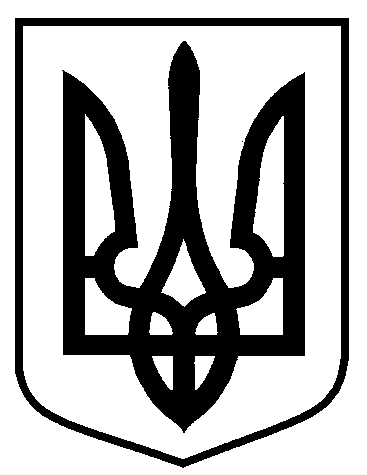 Виконавчий комітетРІШЕННЯвід                      №            З метою сприяння матеріально-технічному забезпеченню підготовки і проведення місцевих виборів 25 жовтня 2020 року, відповідно до частини 3 статті 53 Виборчого Кодексу України, керуючись статтею 40 Закону України «Про місцеве самоврядування в Україні», виконавчий комітет Сумської міської радиВИРІШИВ:1. Затвердити перелік місць для розміщення матеріалів  передвиборної агітації під час проведення місцевих виборів 25 жовтня 2020 року згідно з додатком 1 до цього рішення.2.   Департаменту  інфраструктури   міста   Сумської   міської   ради   (Журба О. І.) та управлінню господарських та загальних питань Сумської міської  ради (Коцур М.В.):2.1. Провести інвентаризацію спеціальних стендів і дошок оголошень для розміщення матеріалів передвиборної агітації, що будуть розташовані на території Сумської міської об’єднаної територіальної громади.  2.2. За результатами інвентаризації привести у належний стан спеціальні стенди та дошки, а за їх відсутністю на місцях, визначених в додатку 1 до цього рішення, виготовити  та встановити  стенди та дошки затвердженого зразка (додаток 2),виходячи з кошторисних витрат у межах затвердженого бюджету.3. З метою розміщення матеріалів передвиборної агітації під час проведення місцевих виборів 25 жовтня 2020 року використовувати дошки для розміщення інформації, що належать суб’єктам господарювання та використовується для розміщення комерційної реклами та інформації на території Сумської міської об’єднаної територіальної громади   (за згодою з їх власниками).4. Керівникам підприємств, організацій, закладів та установ, партій та громадських організацій м. Суми не допускати розміщення матеріалів передвиборної агітації під час проведення місцевих виборів 25 жовтня 2020 року в інших місцях, окрім спеціально обладнаних стендів та дошок оголошень.5. Контроль за виконанням даного рішення покласти на заступників міського голови відповідно до розподілу обов’язків.Міський голова                                                           		      О.М. Лисенко                                                                             Фролов О.М._____________________________________________________________________
Розіслати: Журбі О.І., Коцуру М.В., Павлик Ю.А..Додаток 1Додаток 1         до рішення виконавчого комітету          Сумської міської ради                                                                                             від                № ПЕРЕЛІКмісць для розміщення матеріалів передвиборної агітаціїдо місцевих виборів 25 жовтня 2020 рокуВ.о. начальника управлінняархітектури та містобудування Сумської міської ради                                                            О.М. Фролов					Додаток 2                                                                                      до рішення виконавчого комітету                                                                   Сумської міської ради 	                                              від                    № Ескізи інформаційних стендів для розміщення матеріалів передвиборної агітації під час проведення  місцевих виборів 25 жовтня 2020 року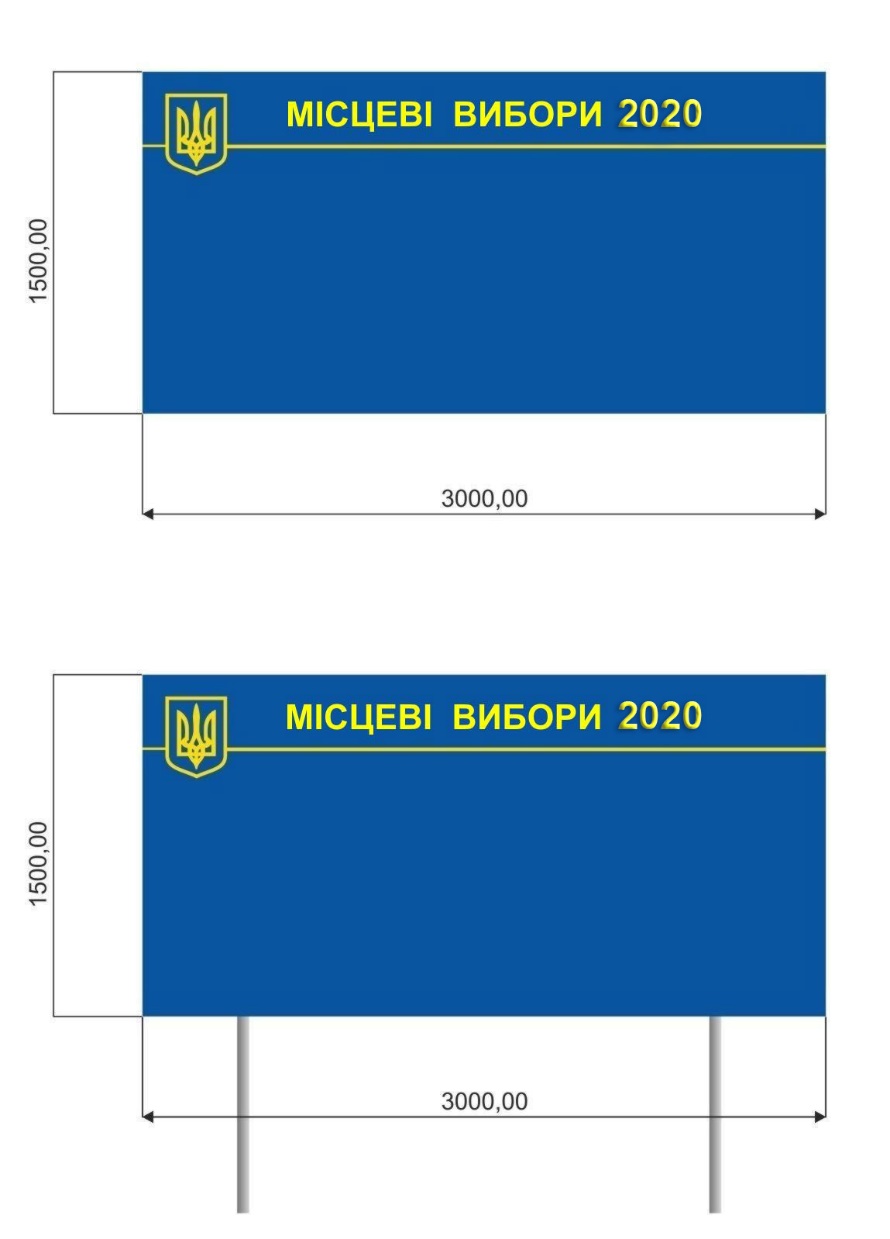 А- дошкаБ- стендПояснення:Написи виконати жовтим кольором. Фон – синім кольором. В.о. начальника управлінняархітектури та містобудування Сумської міської ради                                                             О.М. ФроловПро   організацію  заходів  щодо визначення   місць  для  розміщенняматеріалів   передвиборної    агітаціїпід  час проведення місцевих виборів 25 жовтня 2020 року№ п/пАдреса та місце розташування1.пл. Привокзальна, 92.вул. Троїцька,373.вул. Родини Линтварьових, 894.вул. Привокзальна, 315.пр-т Т. Шевченка, 206.вул. Горького, 217.вул. Металургів,138.вул. Реміснича,129.вул. Білопільський шлях, 710.вул. Ярослава Мудрого, 6111.вул. Данила Галицького, 3912.вул. Нахімова, 3813.вул. Данила Галицького, 5314.вул. Лисенка, 1015.вул. Перемоги, 216.вул. Роменська, 8117.пр-т Курський, 10518.пр-т. Курський, 13519.Гуртожиток технікуму СНАУ20.вул. Ковпака, 77-а21.вул. Романа Атаманюка, 2722.Покровська площа, 823.вул. Петропавлівська, 6824.вул. Герасима Кондратьєва, 3525.вул. Герасима Кондратьєва, 167/126.вул. Петропавлівська, 10627.вул.Герасима Кондратьєва,12228.вул. Герасима Кондратьєва,18129.пр-т ім. М. Лушпи, 930.пр-т ім. М. Лушпи, 4731.вул. Харківська, 132.вул.Харківська, 3233.вул. Харківська, 434.вул. Прокоф’єва, 4635.вул.СергіяТабали (Сєвєра), 2336.пр-т ім. М. Лушпи, 1237.пр-т ім. М. Лушпи, 4738.вул. Івана Сірка, 33/139.вул. Інтернаціоналістів,2140.вул.Героїв Крут, 36 -в41.вул. Санаторна, 3142.вул. Петропавлівська, 4943.3-й Парковий проїзд, 344.вул. М. Вовчок, 145.вул. Охтирська, 26